З 08 по14 вересня 2017 року у школі проходив Тиждень безпеки дорожнього руху. З метою проведення комплексу заходів щодо зменшення тяжкості наслідків ДТП, працівниками Національної поліції України з учнями 8, 10 класів було проведено профілактичну бесіду щодо недопущення дорожньо-транспортних пригод.Учні прийняли активну участь у конкурсі малюнку на дану тематику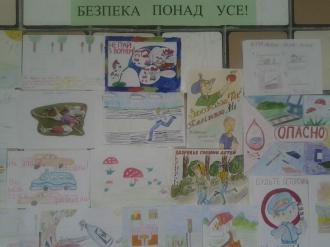 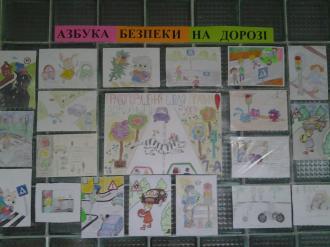 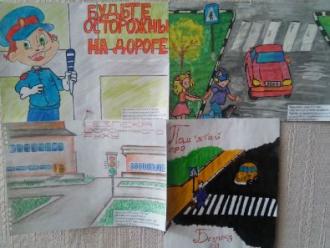 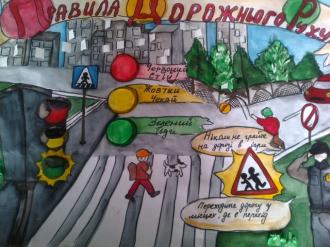 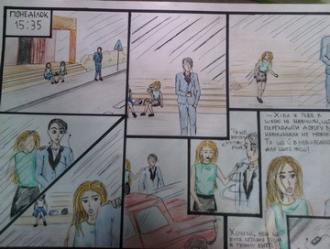 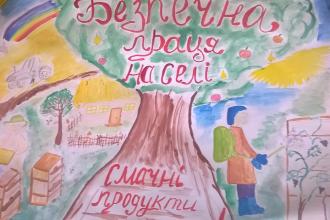 